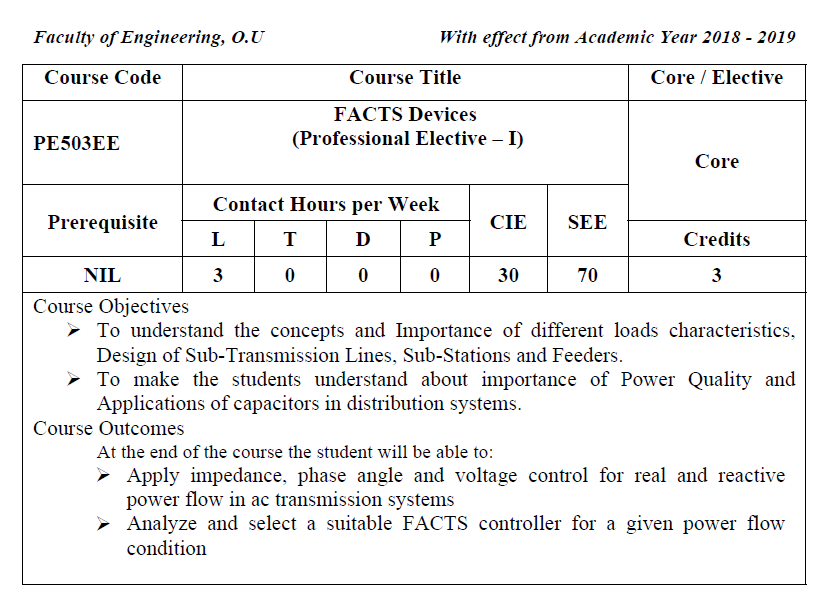 UNIT-IFlexible AC Transmission Systems (FACTS): FACTS concepts and general systemconditions: Power flow in AC systems, Relative importance of controllable parameters,Basic types of FACTS controllers, shunt and series controllers, Current source andVoltage source convertersUNIT-IIStatic Shunt Compensators: Objectives of shunt compensation, Methods of controllableVAR generation, Static Var Compensator, its characteristics, TCR, TSC, FC-TCRconfigurations, STATCOM, basic operating principle, control approaches andcharacteristics.UNIT-IIIStatic Series Compensators: Objectives of series compensator, variable impedance typeof series compensators, TCSC, TSSC-operating principles and control schemes, SSSC,Power Angle characteristics, Control range and VAR rating, Capability to providereactive power compensation, external control .UNIT-IVCombined Compensators: Introduction to Unified Power Flow Controller, Basicoperating principles, Conventional control capabilities, Independent control of real andreactive powerUNIT-VApplication of FACTS : Improvement of system stability limit-enhancement of systemdamping- Enhancement of transient stability-Prevention of voltage instabilitySuggested Reading1. Understanding FACTS –Concepts and Technology of Flexible AC TransmissionSystemsǁ Narain G.Honorani, Laszlo Gyugyi